Консультация для родителей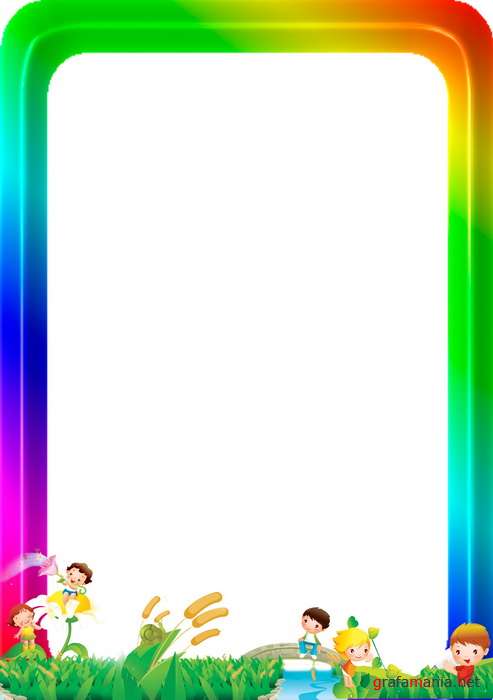 Цветотерапия как эффективное средство  сохранения здоровьяМир полон красок и света. С самого рождения мы окружены цветом. Он сопровождает нас повсюду и в сегда. Цветовая гамма всегда влияет на наше сознание и физическое самочувствие, на эмоции, хотим мы этого или нет.Цвет – это инструмент, с помощью которого мы можем получить необходимые нам энергии. Но постоянное воздействие на наш организм одного и того же цвета приводит к дисбалансу жизненных энергий.	Цветотерапия – это немедикаментозный метод лечения, основанный на том, что каждая из биологически активных зон организма реагирует на один из цветов: воздействие цветом происходит на орган зрения, а через него и через зрительный анализатор - на нервную систему. Воздействие определенного цвета снимает энергетическую блокаду, являющуюся причиной функционального расстройстваЦветотерапия для детей – это особая методика, основанная на влиянии фотонов света различной длины волны на мозг малыша. Благодаря такой простой методике, воздействию определенного цвета на ребенка, можно добиться значительных результатов в лечении апатии, раздражительности, чрезмерной активности и даже начинающейся детской агрессии. Цветотерапия для детей предполагает в первую очередь определение любимого цвета каждого ребенка, а затем наполнение этим цветом как можно большего пространства, которое окружает ребёнка. Для начала давайте проанализируем, что означает то или иное предпочтение в цвете маленького человека.Обычно дети называют своими любимыми цветами красный, зеленый или желтый – это свидетельствует о том, что ребенок нормально развивается, ему интересно все новое, яркое и необычное, он динамичен и не останавливается в своих исследованиях мира ни на минуту. А вот любимый белый или черный цвет могут сказать о том, что ребенок немного замкнут и ему вполне комфортно в одиночестве. Цветотерапия для детей как раз и направлена на то, чтобы вернуть ребенка в счастливый мир детства и радости.Успокоить малыша и избавить его от тревоги и смятения поможет созерцание голубого, синего или фиолетового цветов. Эти цвета, кроме всего прочего, по данным исследователей способны снижать кровяное давление и даже болевые ощущения.Лечить ребенка зеленым цветом рекомендуется тогда, когда он переутомился или находится на грани нервного срыва. Однако, если ребенок слишком противится этому цвету, не нужно настаивать – зеленый цвет в избытке может вогнать в тоску и вызвать головную боль.Желтый и оранжевый цвета используют в случаях, когда ребенок чем-то расстроен и не может успокоиться. Эти цвета как нельзя лучше подходят для того, чтобы вернуть улыбки на лица детей.Работать с детьми можно как в группе, так и индивидуально. Групповые и индивидуальные занятия различаются как по целям работы, так и по процедуре и приемам работы. Есть задачи, которые эффективно решаются в ходе встреч один на один – снятие эмоционального напряжения, преодоление негативизма, коррекция страхов, устранение барьеров, явившихся следствием гиперсоциализированного стиля воспитания в семье. А группа сверстников дает возможность удовлетворить потребность во взаимодействии с детьми, научиться учитывать мнение других и отстаивать свое, проявлять активность, сдерживаться.Как же происходит влияние цвета на состояние человека?Из всех человеческих органов чувств - зрение выражено наиболее сильно. Целых 83% обрабатываемой мозгом информации выпадает на него. В сравнении: на слух выпадает 11%, в то время как на обоняние только 3,5%. Поэтому н еудивительно, что свет и цвет так сильно действуют на наше самочувствие и настроение. И наоборот, изменение нашего состояния, уюта, меняет наш характер и восприятие.Глаз работает как механическая камера, при этом зрительный нерв проводит объективную картину окружающего в форме электрических импульсов к зрительному центру; само же видение обыгрывается в мозге. Глаз работает как механическая камера, при этом зрительный нерв проводит объективную картину окружающего в форме электрических импульсов к зрительному центру; само же видение обыгрывается в мозге. Так, например, три вида цветочувствительных клеток-колбочек сетчатки могут распознавать только три основных цвета: красный, зеленый и фиолетово-синий. Исходя из обстоятельств, различно смешанные импульсы поступают в мозг, и он делает их осознанными, то есть ощущение цвета, происходит, именно, там.Лечение цветотерапией можно проводить самостоятельно, достаточно четко представить себе тот или иной цвет или же попасть в среду, богатую этим цветом, и Вы сразу же почувствуете результат.Наверняка, каждый из нас хотя бы раз радугу и может с легкостью назвать цвета радуги по порядку. Запоминать цвета радуги по порядку нас учили еще в детстве. Помните знаменитую фразу: Каждый Охотник Желает Знать Где Сидит Фазан? А ведь это не что иное как самая популярная мнемоническая фраза для того, чтобы запомнить цвета радуги по порядку. Первая буква каждого слова этой фразы соответствует первой букве в названии цвета. Посему, цвета радуги по порядку звучат так: красный, оранжевый, желтый, зеленый, голубой, синий, фиолетовый.Красный обеспечивает здоровье, физическую силу, выносливость, устойчивость, уверенность в себе повышает внутреннюю энергию, способствует активизации кроветворения, нормализации кровообращения и обмена веществ.Оранжевый повышает уровень нейроэндокринной регуляции, помогает победить усталость, хандру, депрессию, неуверенность, тревогу и страх.Желтый как символ солнца, снимает напряжения и даёт надежду. Он действует позитивно на печень и желчный пузырь, активизирует работу желез внутренней секреции и стимулирует восстановление слизистых оболочек. Поток жёлтого света символизирует тепло и уют и укрепляет нервную систему, повышает концентрацию внимания, улучшает настроение и память. Его влияние очень благотворно при нарушениях работы печени.Зеленый способствует ритмичной работе сердца, отдыху глаз, оказывает умеренное противовоспалительное и противоаллергическое действие, полезен при сниженной функции почек, головокружении, нервозности.Голубой цвет успокаивает и укрепляет внутренне. Он активирует лёгкие и бронхи, успокаивает головную боль и снимает раздражительность. К тому же он помогает при кашле. успокаивает, повышает иммунитет, благоприятно влияет на работу щитовидной железы.Синий помогает при бессоннице, снимает страхи, вызывает ощущение комфорта и покоя, снимает напряжение, снижает артериальное давление, успокаивает дыхание.Фиолетовый действует мягко, стимулирующее. Дает силу при энергетическом истощении, не дает места депрессии, пессимизму и бесси лию. Этот цвет снабжает энергией, в которой особо нуждается пищеварительная система .Усиливает интуицию, нормализует состояние лимфатической системы, помогает при мигренях .